Muy Señora mía/Muy Señor mío,1	De acuerdo con la Circular 229 de la TSB del 13 de febrero de 2020 y con arreglo a lo dispuesto en la cláusula 9.5 de la Resolución 1 (Rev. Hammamet, 2016), por la presente le informo que la Comisión de Estudio 2 del UIT-T aprobó los textos siguientes durante su sesión plenaria celebrada el 5 de junio de 2020:2	Puede accederse en línea a la información disponible sobre patentes en el sitio web del UIT-T.3	Los textos de las Recomendaciones prepublicadas pronto estarán disponibles en el sitio web del UIT-T en la dirección http://itu.int/itu-t/recommendations/.4	La UIT publicará lo antes posible las Recomendaciones aprobadas.Atentamente,Chaesub Lee
Director de la Oficina de 
Normalización de las Telecomunicaciones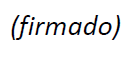 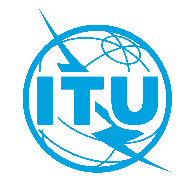 Unión Internacional de TelecomunicacionesOficina de Normalización de las TelecomunicacionesUnión Internacional de TelecomunicacionesOficina de Normalización de las TelecomunicacionesGinebra, 9 de junio de 2020Ref.:Circular TSB 255SG2/RCCircular TSB 255SG2/RC–	A las Administraciones de los Estados Miembros de la Unión; –	A los Miembros de Sector del UIT-T;–	A los Asociados en las labores de la Comisión de Estudio 2 del UIT-T;–	A las Instituciones Académicas de la UITTel.:+41 22 730 5415+41 22 730 5415–	A las Administraciones de los Estados Miembros de la Unión; –	A los Miembros de Sector del UIT-T;–	A los Asociados en las labores de la Comisión de Estudio 2 del UIT-T;–	A las Instituciones Académicas de la UITFax:+41 22 730 5853+41 22 730 5853–	A las Administraciones de los Estados Miembros de la Unión; –	A los Miembros de Sector del UIT-T;–	A los Asociados en las labores de la Comisión de Estudio 2 del UIT-T;–	A las Instituciones Académicas de la UITCorreo-e:tsbsg2@itu.int tsbsg2@itu.int Copia:–	Al Presidente y a los Vicepresidentes de la Comisión de Estudio 2 del UIT-T;–	A la Directora de la Oficina de Desarrollo de las Telecomunicaciones;–	Al Director de la Oficina de RadiocomunicacionesAsunto:Situación de las Recomendaciones UIT-T E.156, E.164.2, Enmienda 2 a E.212 (2016), Enmienda 1 a E.218 (2004), y M.3362 (ex M.rtafm) tras la reunión de la Comisión de Estudio 2 del UIT-T (virtual, 27 de mayo – 5 de junio 2020)Situación de las Recomendaciones UIT-T E.156, E.164.2, Enmienda 2 a E.212 (2016), Enmienda 1 a E.218 (2004), y M.3362 (ex M.rtafm) tras la reunión de la Comisión de Estudio 2 del UIT-T (virtual, 27 de mayo – 5 de junio 2020)Situación de las Recomendaciones UIT-T E.156, E.164.2, Enmienda 2 a E.212 (2016), Enmienda 1 a E.218 (2004), y M.3362 (ex M.rtafm) tras la reunión de la Comisión de Estudio 2 del UIT-T (virtual, 27 de mayo – 5 de junio 2020)NúmeroTítuloDocumentosUIT-T E.156Directrices para la acción del UIT-T en caso de utilización indebida de recursos de numeración E.164SG2-R19UIT-T E.164.2Recursos de numeración E.164 para ensayosSG2-R20Enmienda 2 a UIT-T E.212 (2016)Plan de identificación internacional para redes públicas y suscripciones – Anexo G: Asignación de indicativos de país para el servicio móvil (MCC) E.212 para ensayosSG2-R21Enmienda 1 a UIT-T E.218 (2004)Gestión de la atribución de indicativos de país para el servicio móvil de radiocomunicación con concentración de enlaces terrenales – Anexo B: Criterios y procedimientos de asignación y reclamación de los indicativos de país UIT-T E.218 para el servicio móvil de acceso radioeléctrico con concentración de enlaces terrenales ((T)MCC) para las redes y sus respectivos indicativos de red para el servicio móvil de acceso radioeléctrico con concentración de enlaces terrenales ((T)MNC)SG2-R22UIT-T M.3362 (ex M.rtafm) Requisitos para la gestión de lucha contra el fraude de telecomunicaciones en la RGTSG2-TD1102-R2